Câmara Municipal de Guarujá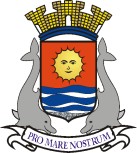 ESTADO DE SÃO PAULOMATÉRIA: Moção Nº 34/2020, da vereadora Andressa Sales (DEM), em apoio ao Deputado Federal Eduardo Bolsonaro, ‘pela defesa irredútivel dos direitos e garantias individuais da população de Guarujá’.DATA: 18/08/2020DETALHES: https://consulta.siscam.com.br/camaraguaruja/arquivo?Id=48818RESULTADO: APROVADA POR MAIORIA ABSOLUTATIPO DE VOTAÇÃO: SIMBÓLICA * O presidente da Câmara Municipal só vota em casos de empate nas deliberações.